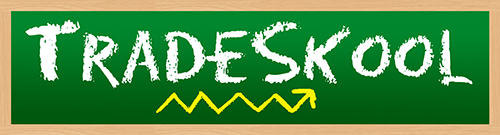 Name: ________________________						Date:__________Fill in the blank to find what kind of superfood Bazazal is.A _ I S __ P I N _ C HO R _ N G __ A S I _What is Bazazal’s second most powerful vitamin?Vitamin AFolateNiacinRiboflavinWhat vitamin has less power than the Bazazal’s second most powerful vitamin? Vitamin B6FolateVitamin C ThaiminUnscramble to uncover Bazazal’s most powerful vitamin. A NitmaivNiamihtSatopiumK MinativWhat is Bazazal’s second most powerful mineral?ManganesePotassiumIronMagnesium Which Mineral is more powerful than Bazazal’s second most powerful mineral? CopperIronCalciumPotassiumRewrite to discover Bazazal’s third most powerful mineral. Hint: It’s written backwards!ReppocMuiclacNoriMuissatopBazazal is on the ________________ team.FruitVegetableHerbLegumeWhat does Bazazal’s superpower help with?Bone Strengthener Headaches AntioxidantsCoughsWhat is the serving size on Bazazal’s trading card? ½ Tsp.5 Leaves1 Tbsp. 1 Cup, WholeIf you had half Bazazal’s size, how many calories would you have?11			.5257Fill in the blank to discover what continents Bazazal is from.E _R_ _ E _M_R _ I _ A_ O _T_   A _ _R I _ AA F _ I C A, A _ _ ASolve the math equation in order to find Bazazal’s correct energy.3 x 32 ÷ 2 6 x 1 + 252 + 4       14. Which altered state does Tradeskool suggest to maximize Bazazal’s flavor?Baked with Sea Salt PepperAdd to Spiced Cake MixBlended with Olive Oil and Garlic to Make a PestoSautéed with GarlicWhat is the main body part used in Bazazal’s special move?Legs ChestShouldersAbs